Supporting: MSFFL2002  Install resilient tiles using standard installation procedures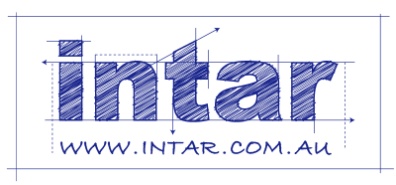 Section 3 Assignment: Other layouts and techniquesProvide short answers to the following questions:Briefly describe how you would scribe tiles around a door jamb and architrave using the direct scribe method. Write your answer in the table below. You may use drawings if you wish to illustrate your answer. Also list the tools required for the job. Briefly describe how you would scribe tiles around a toilet pedestal using a template. You may use drawings if you wish. Also list the tools required for the job. Name two problems that could occur in a tiled floor as the result of adhesive failure. For each one, state what steps you could take during installation to avoid the problem in the first place. Give two reasons why a tiled floor may creep out of bond during installation. For each one, state what steps you could take during installation to rectify or avoid the problem.What advice would you give to the client about protecting and cleaning their new floor immediately after installation?NameDateDescriptionTools requiredDescriptionTools requiredProblem 1How to avoid itProblem 2How to avoid itReason 1How to avoid itReason 2How to avoid it